令和5全知P連発第49号　令和6年1月17日　令和5年度 都道府県ＰＴＡ連合会会長様　事務局校連絡担当者様　全国特別支援学校知的障害教育校ＰＴＡ連合会会 長 　花澤　雪乃　（職印省略）本会への入会・退会・変更の届出について（お願い）　平素は、本会の活動にご尽力を賜り、誠にありがとうございます。標題の件について、下記の通り届出にご協力をいただきますようお願い申し上げます。記入会・退会・変更の届出について以下の①と②について、該当するＰＴＡの情報を貴連合会で取りまとめの上、別紙にて３月末日までに届出くださるようお願いいたします。次年度以降、貴連合会に加入予定であり、本会への入会を希望しているＰＴＡ現在、貴連合会の会員で、今年度をもって本会を退会するＰＴＡ現在、貴連合会の会員で、次年度以降、学校名や学校住所等が変更するＰＴＡ留意事項退会するＰＴＡへは、次年度以降、本会からの各種情報提供はありません。また、「特別支援学校 知的障害教育校総合保障制度」についても適用されなくなります。ご連絡を受けた際は、お伝えいただきますようお願いいたします。届出方法ＦＡＸまたはメール添付にて別紙を送信ください。・ＦＡＸ番号はおかけ間違いの無いよう、確認してから送信ください。　・送信票は付けず別紙のみ送信ください。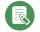 ・データ（Word）入力する場合は、全知P連ホームページ上段ボタン（申請書類）をご利用ください。宛先：全国特別支援学校知的障害教育校ＰＴＡ連合会 事務局　別紙 全知Ｐ連 入会・退会・変更届出書発信元：【　　　　都・道・府・県】　所属校【    　　　　　　　                      】   発信者：　　　　　　　　　　　　　　　　　　　　　　発信日：令和６年　　月　　日　次年度（令和６年度）以降、本会（全知Ｐ連）への入会を希望しているＰＴＡ今年度（令和５年度）をもって本会（全知Ｐ連）を退会するＰＴＡ来年度（令和6年度）より変更（学校名や学校住所等）があるＰＴＡお預かりする個人情報は入会・退会・変更に関する目的以外には使用いたしません。届出期限：３月末日学　　校　　名住　　所　・　電　話　番　号担当者名加入予定年記入例〇〇県立〇〇特別支援学校〒〇〇－〇〇〇〇○○県〇〇市〇〇町〇〇　〇－〇TEL　〇〇〇－〇〇〇〇－〇〇〇〇保護者代表　　　　〇〇 〇〇〇ＰＴＡ設立後　　（令和６年度  入会希望）１２学　　校　　名電　話　番　号役職　・　担当者名１２学校名変更内容電 話 番 号役職 ・ 担当者名12